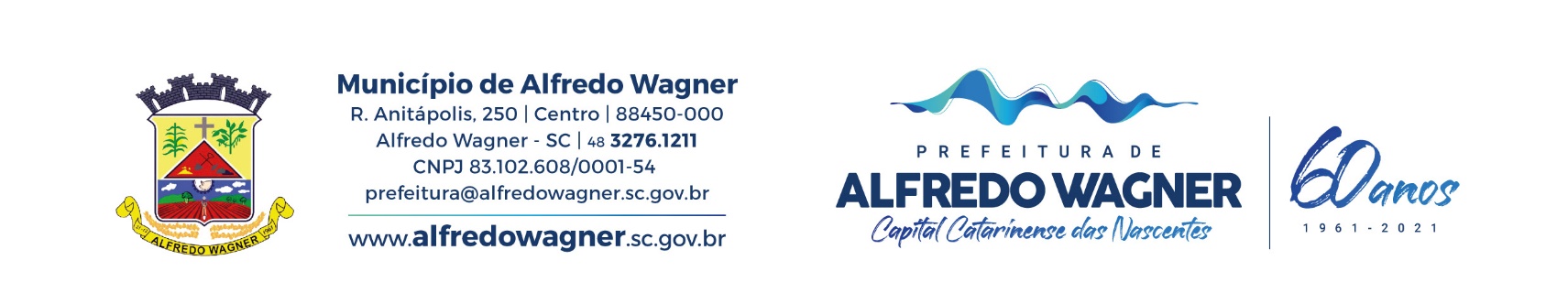 HOMOLOGAÇÃO DA CLASSIFICAÇÃO DOS INSCRITOS PARA OS CARGOS DE FONOAUDIÓLOGO, MOTORISTA , PROFESSOR DE ARTES,  PROFESSOR DE CIÊNCIAS, PROFESSOR DE EDUCAÇÃO FÍSICA, PROFESSOR DE EDUCAÇÃO INFANTIL, PROFESSOR DE GEOGRAFIA, PROFESSOR DE HISTÓRIA, PROFESSOR DE INGLÊS, PROFESSOR DE MATEMÁTICA, PROFESSOR DE PORTUGUÊS, PROFESSOR DE SÉRIES INICIAIS, AUXILIAR DE SERVIÇOS GERAIS, AUXILIAR DE MANUTENÇÃO E CONSERVAÇÃO, E OPERADOR DE MÁQUINAS DA CHAMADA PÚBLICA N° 01/2023 DA PREFEITURA MUNICIPAL DE ALFREDO WAGNERFica homologado o resultado da Chamada Pública n° 01/2023 da Prefeitura Municipal de Alfredo Wagner, conforme cargos e classificações elencadas a seguir:CARGO DE PROFESSOR DE ARTES:CARGO DE PROFESSOR DE EDUCAÇÃO FÍSICA:CARGO DE PROFESSOR DE CIÊNCIAS:CARGO DE PROFESSOR DE HISTÓRIA:CARGO DE PROFESSOR DE GEOGRAFIA:CARGO DE PROFESSOR DE MATEMÁTICA:CARGO DE PROFESSOR DE EDUCAÇÃO INFANTIL:CARGO DE PROFESSOR DE SÉRIES INICIAIS:CARGO DE AUXILIAR DE SERVIÇOS GERAIS:CARGO DE MOTORISTA (44 HORAS SEMANAIS):CARGO DE OPERADOR DE MÁQUINA (44 HORAS SEMANAIS):CARGO DE AUXILIAR DE MANUTENÇÃO E CONSERVAÇÃO (44 HORAS SEMANAIS:CARGO DE FONOAUDIÓLOGO: Não houveram candidatos inscritos ou interessados na vaga.CARGO DE PROFESSOR INGLÊS: Não houveram candidatos inscritos ou interessados na vaga.CARGO DE PROFESSOR PORTUGUÊS: Não houveram candidatos inscritos ou interessados na vaga.Prefeitura Municipal de Alfredo Wagner, Santa Catarina18 de abril de 2023GILMAR SANIPREFEITO MUNICIPALNomeEscolaridadeExperiênciaData de NascimentoClassificaçãoMARCIO BRUCHHABILITADO1 ANO, 2 MESES E 5 DIAS09/04/19961°DAIANA DA SILVA RIBEIROHABILITADOSEM TEMPO DE SERVIÇO28/08/19882°ROSANGELA DA SILVANÃO HABILITADO PARA O CARGO PRETENDIDOSEM TEMPO DE SERVIÇO NA ÁREA04/01/1981DESCLASSIFICADA FALTA DE DOCUMENTAÇÃONomeEscolaridadeExperiênciaData de NascimentoClassificaçãoTATIANA DOS SANTOS DA CÂMARA AVANCINIHABILITADO0 ANOS, 2 MESES E 9 DIAS03/09/19881°WILLIAN ZAPELINI ROSAHABILITADOSEM TEMPO DE SERVIÇO NA ÁREA03/10/19942°MARIELI TAILA FERREIRANÃO HABILITADO – 4 SEMESTRE/MODULOSEM TEMPO DE SERVIÇO NA ÁREA16/04/19993°POLIANA DE OLIVEIRA BRANCONÃO HABILITADO – 4 SEMESTRE/MODULOSEM TEMPO DE SERVIÇO NA ÁREA29/05/20024°AMADEU HERMESMEYERNÃO HABILITADO – 4 SEMESTRE/MODULOSEM TEMPO DE SERVIÇO NA ÁREA17/12/19955°STEPHAN SOARES SEEBERNÃO HABILITADO – 3SEMESTRE/MODULOSEM TEMPO DE SERVIÇO NA ÁREA17/10/19876°ISABELLA DOS PASSOSNÃO HABILITADO – 3SEMESTRE/MODULO0 ANOS, 10 MESES E 29 DIAS13/07/20047°ANTONI ALENCAR DE SOUZA COSTANÃO HABILITADO – 2SEMESTRE/MODULO1 ANO, 7 MESES E 19 DIAS18/01/19958°ROSANGELA DA SILVANÃO HABILITADO PARA O CARGO PRETENDIDOSEM TEMPO DE SERVIÇO NA ÁREA04/01/1981DESCLASSIFICADA FALTA DE DOCUMENTAÇÃONomeEscolaridadeExperiênciaData de NascimentoClassificaçãoGRASIELE APARECIDA DORIGON DE JESUSNÃO HABILITADO PARA O CARGO PRETENDIDOSEM TEMPO DE SERVIÇO NA ÁREA07/10/1985DESCLASSIFICADA FALTA DE DOCUMENTAÇÃONomeEscolaridadeExperiênciaData de NascimentoClassificaçãoCARLOS EDUARDO DA SILVANÃO HABILITADO – 4SEMESTRE/MODULOSEM TEMPO DE SERVIÇO NA ÁREA12/08/19981°HILZA CATARINE DA SILVA FORSTERNÃO HABILITADO – 5SEMESTRE/MODULOSEM TEMPO DE SERVIÇO NA ÁREA20/10/2002DESCLASSIFICADA FALTA DE DOCUMENTAÇÃONomeEscolaridadeExperiênciaData de NascimentoClassificaçãoIVAN FERNANDO BOTTINIHABILITADOSEM TEMPO DE SERVIÇO NA ÁREA30/04/19611°NomeEscolaridadeExperiênciaData de NascimentoClassificaçãoKATILENE LETÍCIA DE ANDRADENÃO HABILITADO – 3SEMESTRE/MODULOSEM TEMPO DE SERVIÇO NA ÁREA08/06/19941°NomeEscolaridadeExperiênciaData de NascimentoClassificaçãoVANDERLEIA APARECIDA GUCKERT DE ANDRADE HEIDERSCHEIDTHABILITADO8 ANOS, 4 MESES E 20 DIAS13/01/19721°AMELIA MARIA SCHUVEITZERHABILITADO5 ANOS, 0 MESES E 15 DIAS04/02/19652°ELIZETE SCHUVEITZER COELHOHABILITADO1 ANO, 10 MESES E 21 DIAS03/06/19653°NAIR APARECIDA SCHEIDT D’AVILAHABILITADOSEM TEMPO DE SERVIÇO NA ÁREA02/09/19844°CATIA DA ROSA HABILITADOSEM TEMPO DE SERVIÇO NA ÁREA26/09/19975°CLAUDILENE OLIVEIRA NETO PALUDOHABILITADO0 ANOS, 6 MESES E 9 DIAS12/03/19866°SAMARA CHIQUIO BEZERRAHABILITADOSEM TEMPO DE SERVIÇO NA ÁREA29/04/19947°MICHELLI AMBROSIO DOS PASSOSHABILITADO1 ANOS, 0 MESES E 3 DIAS23/10/19818°ANA PAULA DE SOUZA HABILITADO0 ANOS, 3 MESES E 5 DIAS20/06/19969°FRANCINE SANTANAHABILITADO0 ANOS, 1 MESES E 26 DIAS30/01/198910°DEBORA CARNEIROHABILITADOSEM TEMPO DE SERVIÇO NA ÁREA02/04/197411°CELIANE COELHO DE SOUZAHABILITADOSEM TEMPO DE SERVIÇO NA ÁREA16/11/199612°BRUNA HASSEHABILITADOSEM TEMPO DE SERVIÇO NA ÁREA14/06/200013°MARCELA STOPASSOLINÃO HABILITADO – 8SEMESTRE/MODULO0 ANOS, 10 MESES E 11 DIAS19/08/198114°TAINARA PEREIRANÃO HABILITADO – 8SEMESTRE/MODULOSEM TEMPO DE SERVIÇO NA ÁREA07/11/198815°JAQUELINE MENDES HINCKELNÃO HABILITADO – 7SEMESTRE/MODULOSEM TEMPO DE SERVIÇO NA ÁREA21/10/199616°ANA MARIA DAHMER MENDESNÃO HABILITADO – 5SEMESTRE/MODULO0 ANOS, 2 MESES E 26 DIAS10/12/200317°FERNANDA DA SILVANÃO HABILITADO – 5SEMESTRE/MODULOSEM TEMPO DE SERVIÇO NA ÁREA21/09/198518°SUZANA DELL ANTONIANÃO HABILITADO – 5SEMESTRE/MODULOSEM TEMPO DE SERVIÇO NA ÁREA22/02/198819°JOSIANE DE SOUZA GOEDERTNÃO HABILITADO – 4SEMESTRE/MODULOSEM TEMPO DE SERVIÇO NA ÁREA09/02/199120°LARISSA SANTANA NÃO HABILITADO – 3SEMESTRE/MODULOSEM TEMPO DE SERVIÇO NA ÁREA17/09/199221°DAIANA STEFFENNÃO HABILITADO – 3SEMESTRE/MODULOSEM TEMPO DE SERVIÇO NA ÁREA12/07/199122°DJULLYN ROSVEILER DA SILVANÃO HABILITADO – 1SEMESTRE/MODULO0 ANOS, 3 MESES E 22 DIAS24/11/199923°DANIELA DA COSTA DOS SANTOSNÃO HABILITADO – 1SEMESTRE/MODULO0 ANOS, 2 MESES E 20 DIAS13/07/200124°PAULA EMANUELI KUSTER DOS SANTOSNÃO HABILITADO – ENSINO MÉDIO COMPLETOSEM TEMPO DE SERVIÇO NA ÁREA11/07/2004DESCLASSIFICADA FALTA DE DOCUMENTAÇÃOROSANGELA DA SILVANÃO HABILITADO PARA O CARGO PRETENDIDOSEM TEMPO DE SERVIÇO NA ÁREA04/01/1981DESCLASSIFICADA FALTA DE DOCUMENTAÇÃOGABRIELLA DE ARAUJO ROCHANÃO HABILITADO – 3SEMESTRE/MODULOSEM TEMPO DE SERVIÇO NA ÁREA30/09/2003DESCLASSIFICADA FALTA DE DOCUMENTAÇÃOMARIZA SZCZERBICKINÃO HABILITADO – 2SEMESTRE/MODULOSEM TEMPO DE SERVIÇO NA ÁREA18/12/1992DESCLASSIFICADA FALTA DE DOCUMENTAÇÃOFABIANA SCHULLERNÃO HABILITADOSEM TEMPO DE SERVIÇO NA ÁREA08/04/2003DESCLASSIFICADA FALTA DE DOCUMENTAÇÃONomeEscolaridadeExperiênciaData de NascimentoClassificaçãoVANDERLEIA APARECIDA GUCKERT DE ANDRADE HEIDERSCHEIDTHABILITADO8 ANOS, 4 MESES E 20 DIAS13/01/19721°AMELIA MARIA SCHUVEITZERHABILITADO5 ANOS, 0 MESES E 15 DIAS04/02/19652°ELIZETE SCHUVEITZER COELHOHABILITADO1 ANO, 10 MESES E 21 DIAS03/06/19653°NAIR APARECIDA SCHEIDT D’AVILAHABILITADOSEM TEMPO DE SERVIÇO NA ÁREA02/09/19844°CLAUDILENE OLIVEIRA NETO PALUDOHABILITADO0 ANOS, 6 MESES E 9 DIAS12/03/19865°SAMARA CHIQUIO BEZERRAHABILITADOSEM TEMPO DE SERVIÇO NA ÁREA29/04/19946°MICHELLI AMBROSIO DOS PASSOSHABILITADO1 ANOS, 0 MESES E 3 DIAS23/10/19817°ANA PAULA DE SOUZA HABILITADO10 ANOS, 2 MESES E 7 DIAS20/06/19968°FRANCINE SANTANAHABILITADO0 ANOS, 1 MESES E 26 DIAS30/01/19899°DEBORA CARNEIROHABILITADOSEM TEMPO DE SERVIÇO NA ÁREA02/04/197410°BRUNA HASSEHABILITADOSEM TEMPO DE SERVIÇO NA ÁREA14/06/200011°MARCELA STOPASSOLINÃO HABILITADO – 8SEMESTRE/MODULO0 ANOS, 10 MESES E 11 DIAS19/08/198112°TAINARA PEREIRANÃO HABILITADO – 8SEMESTRE/MODULOSEM TEMPO DE SERVIÇO NA ÁREA07/11/198813°JAQUELINE MENDES HINCKELNÃO HABILITADO – 7SEMESTRE/MODULOSEM TEMPO DE SERVIÇO NA ÁREA21/10/199614°THAIS DOS SANTOSNÃO HABILITADO – 6SEMESTRE/MODULO0 ANOS, 2 MESES E 5 DIAS05/11/199715°ANA MARIA DAHMER MENDESNÃO HABILITADO – 5SEMESTRE/MODULO0 ANOS, 2 MESES E 26 DIAS10/12/200316°FERNANDA DA SILVANÃO HABILITADO – 5SEMESTRE/MODULOSEM TEMPO DE SERVIÇO NA ÁREA21/09/198517°SUZANA DELL ANTONIANÃO HABILITADO – 5SEMESTRE/MODULOSEM TEMPO DE SERVIÇO NA ÁREA22/02/198818°JOSIANE DE SOUZA GOEDERTNÃO HABILITADO – 4SEMESTRE/MODULOSEM TEMPO DE SERVIÇO NA ÁREA09/02/199119°LARISSA SANTANA NÃO HABILITADO – 3SEMESTRE/MODULOSEM TEMPO DE SERVIÇO NA ÁREA17/09/199220°DAIANA STEFFENNÃO HABILITADO – 3SEMESTRE/MODULOSEM TEMPO DE SERVIÇO NA ÁREA12/07/199121°DJULLYN ROSVEILER DA SILVANÃO HABILITADO – 1SEMESTRE/MODULO0 ANOS, 3 MESES E 22 DIAS24/11/199922°DANIELA DA COSTA DOS SANTOSNÃO HABILITADO – 1SEMESTRE/MODULO0 ANOS, 2 MESES E 20 DIAS13/07/200123°NICOLE KLAUMANN RIBEIRONÃO HABILITADO – 8SEMESTRE/MODULO0 ANOS, 2 MESES E 26 DIAS31/01/2000DESCLASSIFICADA FALTA DE DOCUMENTAÇÃOHILZA CATARINE DA SILVA FORSTERNÃO HABILITADO – 5SEMESTRE/MODULOSEM TEMPO DE SERVIÇO NA ÁREA20/10/2002DESCLASSIFICADA FALTA DE DOCUMENTAÇÃOPAULA EMANUELI KUSTER DOS SANTOSNÃO HABILITADO – ENSINO MÉDIO COMPLETOSEM TEMPO DE SERVIÇO NA ÁREA11/07/2004DESCLASSIFICADA FALTA DE DOCUMENTAÇÃOFERNANDA DE OLIVEIRANÃO HABILITADO – SEM DOCUMENTAÇÃOSEM TEMPO DE SERVIÇO NA ÁREA21/06/2002DESCLASSIFICADA FALTA DE DOCUMENTAÇÃO NomeEscolaridadeExperiênciaData de NascimentoClassificaçãoADRIANA DE SOUZAENSINO MÉDIO COMPLETO0 ANOS, 3 MESES E 8 DIAS20/07/19891°TANIA MARIA FERREIRA DA CONCEIÇÃOENSINO MÉDIO COMPLETOSEM TEMPO DE SERVIÇO NA ÁREA07/11/19622°JUSSARA MACHADO SOUZAENSINO MÉDIO COMPLETOSEM TEMPO DE SERVIÇO NA ÁREA19/11/19943°JACIARA FLORIANOENSINO MÉDIO COMPLETOSEM TEMPO DE SERVIÇO NA ÁREA31/08/19994°TALITA ALVES DOS SANTOS9° ENSINO FUNDAMENTALSEM TEMPO DE SERVIÇO NA ÁREA08/08/19955°ALDA TEREZINHA WERLICH7° ENSINO FUNDAMENTALSEM TEMPO DE SERVIÇO NA ÁREA22/10/19616°MARIZA APARECIDA VALERA RAMOS BATISTA6° ENSINO FUNDAMENTAL0 ANOS, 4 MESES E 24 DIAS06/11/19757°TATIANE DA SILVA5° ENSINO FUNDAMENTALSEM TEMPO DE SERVIÇO NA ÁREA04/04/19958°MARIA SONIA DOS SANTOS VIEIRA4° ENSINO FUNDAMENTAL3 ANOS, 0 MESES E 1 DIA22/08/19649°MARIA ARLI CAPISTRANO POPENG4° ENSINO FUNDAMENTAL2 ANOS, 8 MESES E 4 DIAS08/06/197910°JULIANA VERMOHLEN4° ENSINO FUNDAMENTAL2 ANOS, 0 MESES E 3 DIAS29/08/198411°MARIA MALVINA DOS SANTOS DE ARAUJO4° ENSINO FUNDAMENTAL1 ANOS, 1 MESES E 3 DIAS26/02/196712°IZABEL APARECIDA SILVA FELAU4° ENSINO FUNDAMENTAL0 ANOS, 9 MESES E 15 DIAS28/05/197313°VICENTINA ALVES REZENDE4° ENSINO FUNDAMENTALSEM TEMPO DE SERVIÇO NA ÁREA12/09/197614°DENISE HINCKEL 4° ENSINO FUNDAMENTALSEM TEMPO DE SERVIÇO NA ÁREA17/03/197715°EVA TEREZINHA CASTANHEIRO DE SOUZA3° ENSINO FUNDAMENTAL0 ANOS, 6 MESES E 27 DIAS08/09/197216°AZENIR MARTENDAL 2° ENSINO FUNDAMENTAL0 ANOS, 4 MESES E 10 DIAS19/02/197717°ELIZA BRUDER MENDESNÃO APRESENTOUSEM TEMPO DE SERVIÇO NA ÁREA12/02/2002DESCLASSIFICADA FALTA DE DOCUMENTAÇÃOKARINE ANDRADE PERISNÃO APRESENTOUSEM TEMPO DE SERVIÇO NA ÁREA17/01/1991DESCLASSIFICADA FALTA DE DOCUMENTAÇÃOALINE ALVES GRANEMANNNÃO APRESENTOUSEM TEMPO DE SERVIÇO NA ÁREA28/05/1991DESCLASSIFICADA FALTA DE DOCUMENTAÇÃORAQUEL SILVANÃO APRESENTOUSEM TEMPO DE SERVIÇO NA ÁREA17/02/1988DESCLASSIFICADA FALTA DE DOCUMENTAÇÃONomeEscolaridadeExperiênciaData deNascimentoCarteira de habilitaçãoClassificaçãoRAFAEL DE ASSUNÇÃOENSINO MÉDIO COMPLETO5 MESES E 12 DIAS26/11/1981AD1°FILIPI COELHO RAIMUNDOENSINO MÉDIO COMPLETONÃO HÁ EXPERIÊNCIA NA ÁREA 12/06/1983AD2°ARTEMIO PAULO DA SILVAENSINO FUNDAMENTAL COMPLETONÃO HÁ EXPERIÊNCIA NA ÁREA26/10/1961AD3°ANERIO MARIOTTIENSINO FUNDAMENTAL COMPLETONÃO HÁ EXPERIÊNCIA NA ÁREA09/06/1968AE4°GUILHERME FELAUENSINO FUNDAMENTAL COMPLETONÃO HÁ EXPERIÊNCIA NA ÁREA05/04/1997AD5°MAURICIO DA SILVAENSINO FUNDAMENTAL NÍVEL 1 COMPLETONÃO HÁ EXPERIÊNCIA NA ÁREA17/10/1968AD6°MARCELO MATOS2° GRAU COMPLETONÃO HÁ EXPERIÊNCIA NA ÁREA18/01/1973D7°CLEDSON FLORIANO2° GRAU INCOMPLETONÃO HÁ EXPERIÊNCIA NA ÁREA24/05/1985AD8°VOLNEI DOS SANTOSENSINO FUNDAMENTAL INCOMPLETO4 MESES E 17 DIAS04/02/1984AD9°VALDIR CARVALHO GUIMARÃESNÃO ENTREGOU DOCUMENTO5 ANOS06/09/1975ABDESCLASSIFICADONELITO SILVANÃO ENTREGOU DOCUMENTONÃO HÁ EXPERIÊNCIA NA ÁREA21/12/1967ADDESCLASSIFICADONomeEscolaridadeExperiênciaData deNascimentoCarteira de habilitaçãoClassificaçãoCARLOS EDUARDO LUCAS DIASENSINO MÉDIO COMPLETO2 ANOS19/04/1992AD1°LUCAS HEINZENSINO FUNDAMENTAL COMPLETONÃO HÁ EXPERIÊNCIA NA ÁREA13/11/1995AD2°CLEDSON FLORIANO 2° GRAU INCOMPLETONÃO HÁ EXPERIÊNCIA NA ÁREA24/05/1985AD3°JONAS BETT JOSÉNÃO ENTREGOU DOCUMENTONÃO HÁ EXPERIÊNCIA NA ÁREA25/03/1968AC4°VALDEVINO MACHADONÃO ENTREGOU DOCUMENTONÃO HÁ EXPERIÊNCIA NA ÁREA01/09/1978AD5°LAURI SYPRIANINÃO ENTREGOU DOCUMENTONÃO HÁ EXPERIÊNCIA NA ÁREA18/08/1982AE6°ISMAEL DA SILVANÃO ENTREGOU DOCUMENTONÃO HÁ EXPERIÊNCIA NA ÁREA09/10/1994AD7°ANDERSON DA SILVANÃO ENTREGOU DOCUMENTONÃO HÁ EXPERIÊNCIA NA ÁREA25/06/1996AD8°NomeEscolaridadeExperiênciaData deNascimentoClassificaçãoPEDRO LUIZ SEBERINOENSINO FUNDAMENTAL INCOMPLETO18 ANOS, 3 MESES E 0 DIAS14/02/19611°RAINILDA BELINGENSINO MÉDIO COMPLETO5 ANOS13/12/19762°ANA PAULA NETO ALVES1° GRAU COMPLETO3 ANOS, 5 MESES E 19 DIAS25/03/19783°RAQUEL NECKEL REICH1° GRAU COMPLETONÃO HÁ EXPERIÊNCIA NA ÁREA14/08/19784°BERTOLDO GUILHERME ALTHOFFENSINO FUNDAMENTAL INCOMPLETONÃO HÁ EXPERIÊNCIA NA ÁREA20/01/19665°CRISTIANO RODRIGUESNÃO APRESENTOU DOCUMENTONÃO HÁ EXPERIÊNCIA NA ÁREA04/08/19756°VANDERLEIA DA SILVANÃO APRESENTOU DOCUMENTONÃO HÁ EXPERIÊNCIA NA ÁREA23/05/19857°ALINE DA SILVANÃO APRESENTOU DOCUMENTONÃO HÁ EXPERIÊNCIA NA ÁREA10/11/19908°JANDIR LEOPOLDO HARLAKERNÃO APRESENTOU DOCUMENTONÃO HÁ EXPERIÊNCIA NA ÁREA20/11/19929°LEONARDO DE JESUSENSINO MÉDIO COMPLETONÃO HÁ EXPERIÊNCIA NA ÁREA27/01/200010°EDENILSON RABELONÃO APRESENTOU DOCUMENTONÃO HÁ EXPERIÊNCIA NA ÁREA02/09/200111°HIGOR STEINHAUSERNÃO APRESENTOU DOCUMENTONÃO HÁ EXPERIÊNCIA NA ÁREA02/01/200212°